         Pilotprojekt: Auf dem Weg zur Naturpark-Kita – gelingende Kooperation ziwschen Naturparken und Kindergärten                                                                                                                                                                                                                                                                               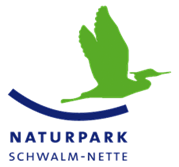 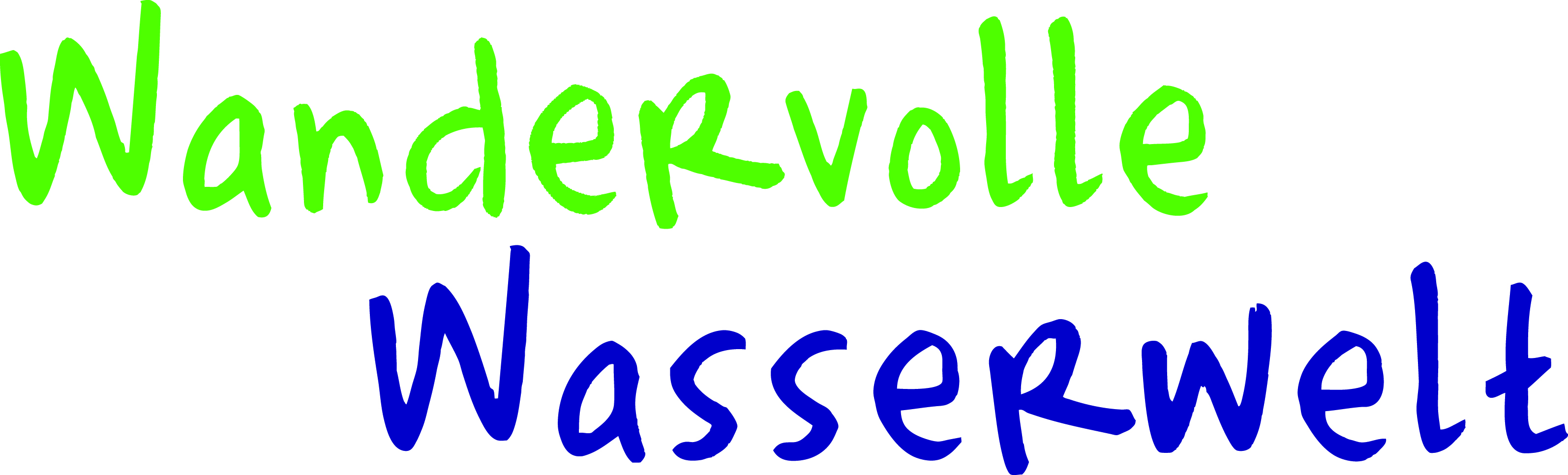 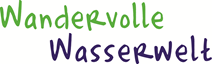 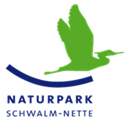 Konzeption bzw. Qualitätsmanagement/-handbuch der „Unter`m Regenbogen“zum Projekt „Naturpark-Kita“2019Konzeption bzw. Qualitätsmanagement/-handbuch der „Unter`m Regenbogen“zum Projekt „Naturpark-Kita“2019Konzeption bzw. Qualitätsmanagement/-handbuch der „Unter`m Regenbogen“zum Projekt „Naturpark-Kita“2019KitaleitungErzieherin Unter’m RegenbogenErzieherin Raupe Nimmersatt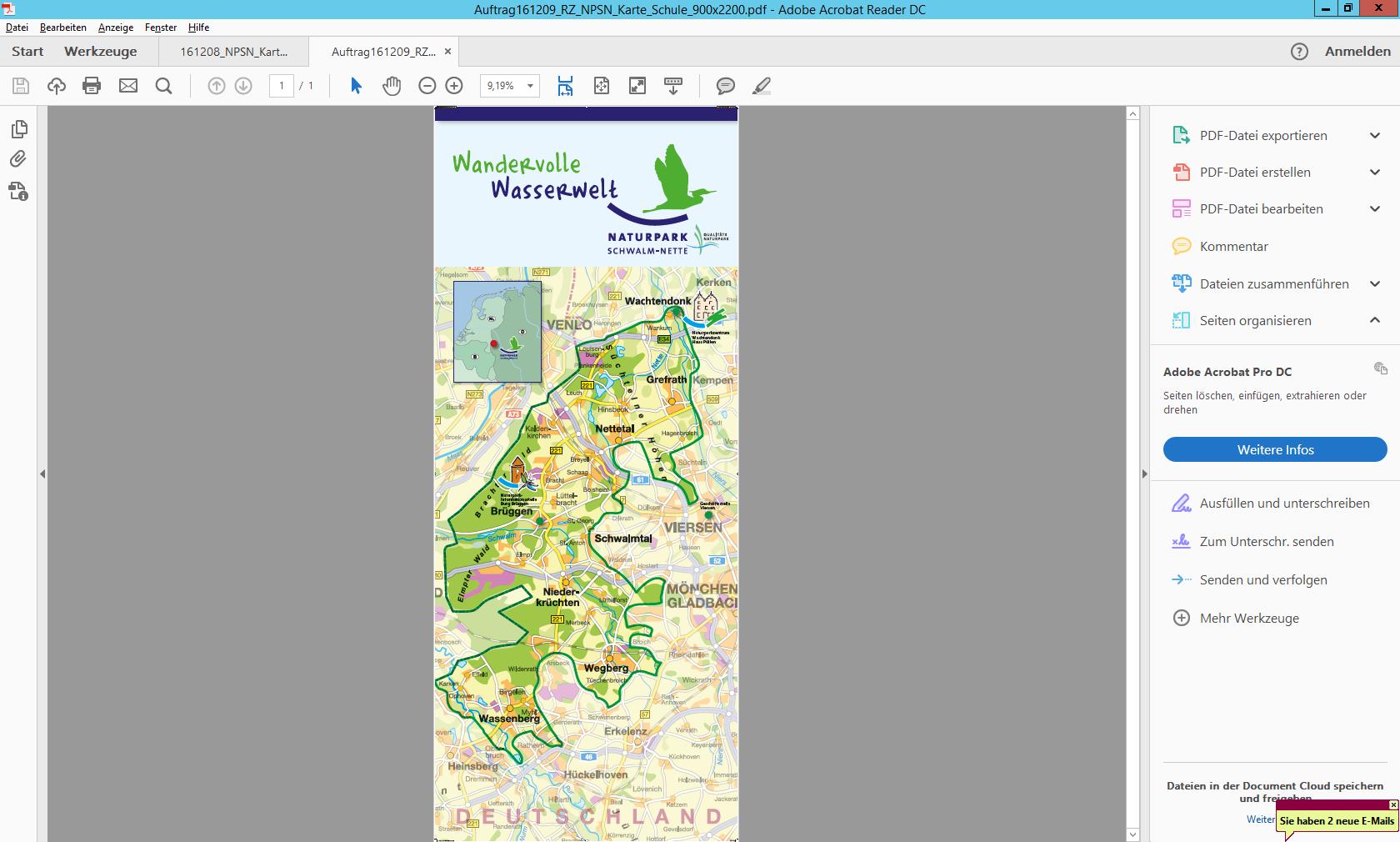 Zweckverband 
Naturpark Schwalm-Nette 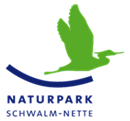 Willy-Brandt-Ring 15
41747 Viersen

Telefon: 02162/81709 – 402
Fax: 02162/81709-424

E-Mail: michael.puschmann@naturparkschwalm-nette.de
E-Mail: iris.boesch@naturparkschwalm-nette.de
E-Mail: walter.dobbek@naturparkschwalm-nette.dePuschmann
Geschäftsführer (GF)

IBoesch
Projekte
Dobbek
Organisation Naturparkzentrum WachtendonkKriterienVeranstaltungKonzeptionAnsprechpartnerNaturpark-KitaKonzeption und Ziele25. Januar 2019Konzept-Motto 2019„Wir sind Naturpark-Entdecker“Kitaleitung Erzieherin Erzieherin Der regionale Bezug zum Naturpark, der Region, der Geschichte, Kultur und regionalen Besonderheiten werden als Basis für die Bildungsarbeit genutzt.
Frühjahr 2019Frühjahr 2019Teilnahme an einem ImkerkursAusflug zum Thema Insekten zum Naturschutzhof NettetalErzieherin Unter‘m RegenbogenErzieherinErzieherinKenntnisse über Natur und Landschaft im unmittelbaren Umfeld der Kita werden vermittelt/zugänglich gemacht.
Wöchentliche Wald-und NaturtageMonatliche Treffen mit den „Naturpark-Kids“Natur als Lebensraum ganzjährigErweiterung des NaturführersErzieherinErzieherinBildungs-/Lern- und Erfahrungsorte auch außerhalb der Kita werden mit einbezogen.
Frühjahr 2019Ausflug zum Thema Insekten zum Naturschutzhof Nettetal ErzieherinErzieherinAspekte einer Bildung für nachhaltige Entwicklung werden aufgegriffen.ganzjährigMai 2019Gemeinsames LOB-Teamziel zur Nachhaltigkeit und zum pflichtbewussten Umgang mit Abfall, Energie und anderen RessourcenBesuch von Herrn TrenzKitaleitung ErzieherinErzieherin
Jede Kitagruppe sollte 1x im Jahr ein mit den Auf-gaben der Naturparke zusammenhängendes Thema, z.B. in Projekttage, Exkursionen, behandeln. Dabei werden in der Bildungsarbeit an geeigneten Stellen die Themen „Arbeit und die Bedeutung des Naturparks“, regional typische Lebensräume und die dort vorkommenden Pflanzen- und Tierarten sowie heimat-kulturelle Aspekte der Naturpark-Region integriert. Projektim FrühjahrProjektwocheIm Herbst„Kleine Tiere, große Leistung: Insekten“ Abschließender Familiennachmittag zur Projektvorstellung „Erst klitzeklein, mit der Zeit orange und groß –wächst er auf dem Feld, doch wie heißt er bloß?“Mit abschließendem gemeinsamen Kita- übergreifenden Familienfest KriterienVeranstaltungKonzeptionAnsprechpartnerAuf der Homepage der Kita und im Rahmen der Pressearbeit der Einrichtung wird über die Kooperation berichtet. Art und Inhalt der Darstellung werden mit dem Naturpark abgestimmt. Ebenso wird in den Gremien der Kita über die Kooperation berichtet.GanzjährigPflege der HomepageKitaleitung Erzieherin ErzieherinDer Naturpark stellt für die Behandlung des Themas „Naturpark“ in der Bildungsarbeit der Kita im Rahmen seiner Möglichkeiten Texte, Bildmaterial, Lernmaterialien und Unterrichtsbeispiele zur Verfügung.
Mai 2019Lerntag: Umwelttag mit Hr. Trenz zum Thema BienenEvtl. Infomaterial zum Thema Insekten und KürbisKitaleitungErzieherinErzieherinDer Naturpark unterstützt die Kita im Rahmen seiner Möglichkeiten darin, Exkursionen im Naturpark, Projekttage und andere Veranstaltungen durchzuführen.Frühjahr 2019Ausflug zum Thema Insekten zum Naturschutzhof NettetalErzieherinErzieherinAuf der Homepage des Naturparks wird über die Kooperation berichtet. Art und Inhalt der Darstellung werden mit der Kita abgestimmt. Ebenso wird in den Gremien des Naturparks über die Kooperation berichtet.ganzjährigVeröffentlichung aller Konzepte und Aufgabeninhalte, PresseartikelKitaleitungErzieherinErzieherinKriterienVeranstaltungKonzeptionAnsprechpartnerDie Kita und der Naturpark benennen jeweils eine(n) Verantwortliche(n) für die Kooperation. Zu den Aufgaben zählen die Planung der weiteren Zusammenarbeit, der Informationsaustausch sowie die Dokumentation der Zusammenarbeit.ganzjährigGespräch über die Aufgaben und Exkursionen im Rahmen der KriterienKitaleitungErzieherinErzieherinBoesch, ProjekteDer Naturpark informiert die Kita regelmäßig über Veranstaltungsangebote.ganzjährigVeranstaltungskalender des Naturparks Schwalm-NetteBoesch, ProjekteEs finden eine gemeinsame Planung der jährlichen Aktivitäten und ein regelmäßiger Informations-Austausch zwischen Kita und Naturpark statt, zu dem mindestens einmal im Kindergartenjahr ein Treffen aller Beteiligten gehört.ganzjährigGespräch über die Aufgaben und Exkursionen im Rahmen der KriterienKitaleitungErzieherinErzieherinBoesch, ProjekteIn jedem Kindergartenjahr wird mindestens eine Fortbildungsveranstaltung mit Bezug zum Naturpark für pädagogische Fachkräfte aus Kitas angeboten.12.11.2019Kita-JahrestagungBoesch, ProjekteKita und Naturpark informieren sich gegenseitig mindestens einmal alle sechs Monate über die  Entwicklungen.12.11.2019Austausch mit allen teilnehmenden über die Naturpark-projekte auf der Kita-JahrestagungBoesch, Projekte KriterienVeranstaltungKonzeptionAnsprechpartnerDer Naturpark und die Kita streben regelmäßige gemeinsame öffentliche Veranstaltungen an. Hierzu können auch spezielle Informations-angebote für Eltern und Großeltern zählen.HerbstKürbisfest - Infopoint des Naturpark